Президентские соревнования - школьный этап«Баскетбол»На базе нашей школы МБОУ Висловская СОШ прошел школьный спортивный этап Президентских соревнований «Баскетбол». В соревнованиях приняли участие 7-11 классы. Каждый класс выставлял команду из 4человек, разделяясь на команду юношей и команду девушек.Соревнования проходили как никогда в упорной и напряженной борьбе, ребята с азартом боролись друг с другом. Ни одна команда без борьбы отдавать очки не хотела. Большой вклад в победу своей команды внесли следующие обучающиеся: Сердюк Денис, Князев Сергей, Сахнов Арсений и Чукадзе Данияр, Дунаев Дмитрий, Ким Давид.Итог подводился по сумме набранных очков, в случае равенства очков – по лучшей разнице забитых и пропущенных мячей.Судили соревнования учитель физкультуры Чугаев А. В. и учитель ОБЖ Сахнов Е. А.В итоге места по школе распределились следующим образом:Юноши:1 место – 9 «А» класс; классный руководитель Найденова Н. Н.2 место –  9 «Б» класс; классный руководитель Пацера А. А.3 место –  8 класс; классный руководитель Самодурова И. В.4 место – 7 «А» класс; классный руководитель Рябова Т. В.5 место – 7 «Б» класс; классный руководитель Пятакова Е. Ф.Девушки:1 место – 8 класс; классный руководитель Самодурова И. В.2 место –  7 «Б» класс; классный руководитель Пятакова Е. Ф.3 место –  9 «А» класс; классный руководитель Найденова Н. Н.4 место – 9 «Б» класс; классный руководитель Пацера А. А.5 место – 7 «А» класс; классный руководитель Рябова Т. В. 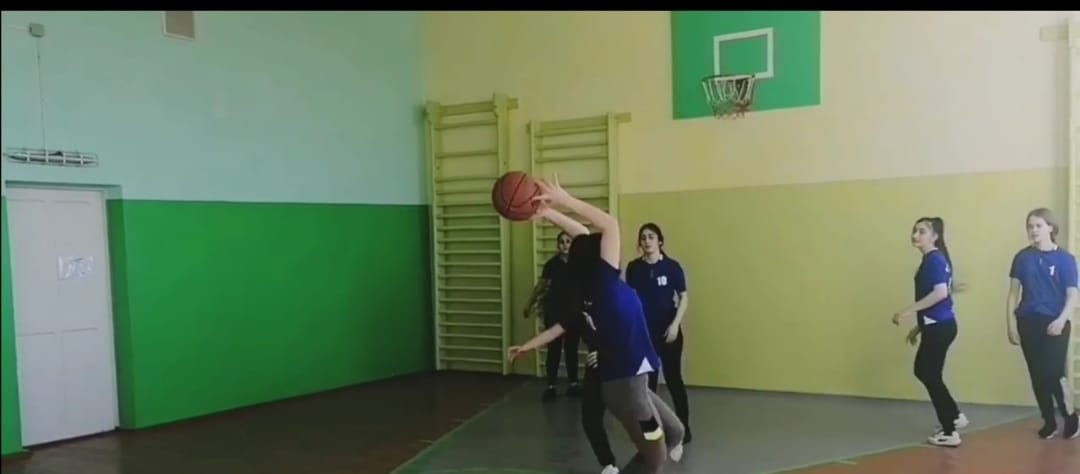 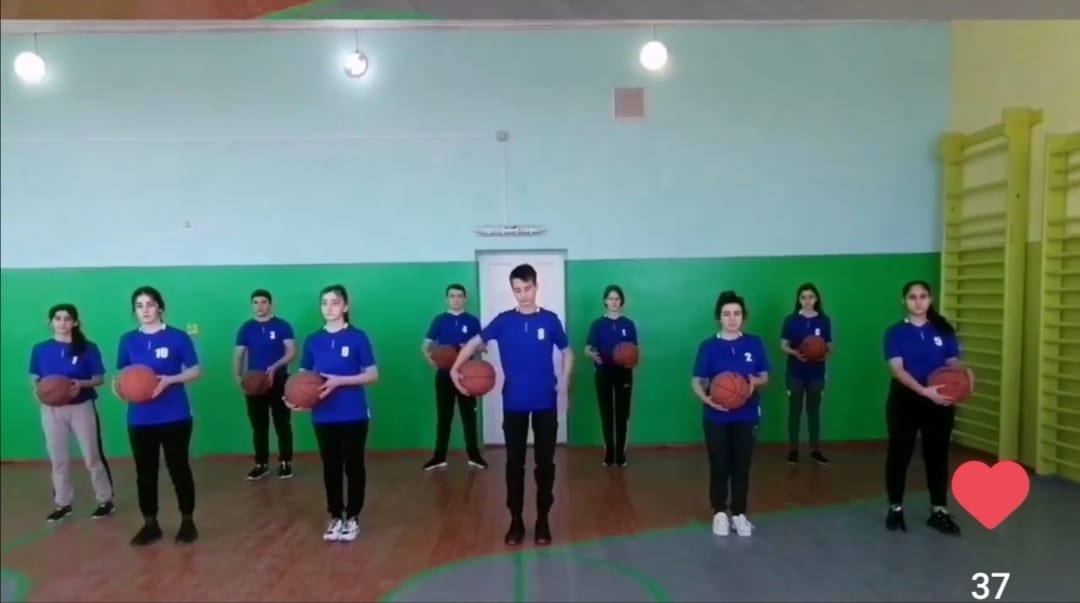 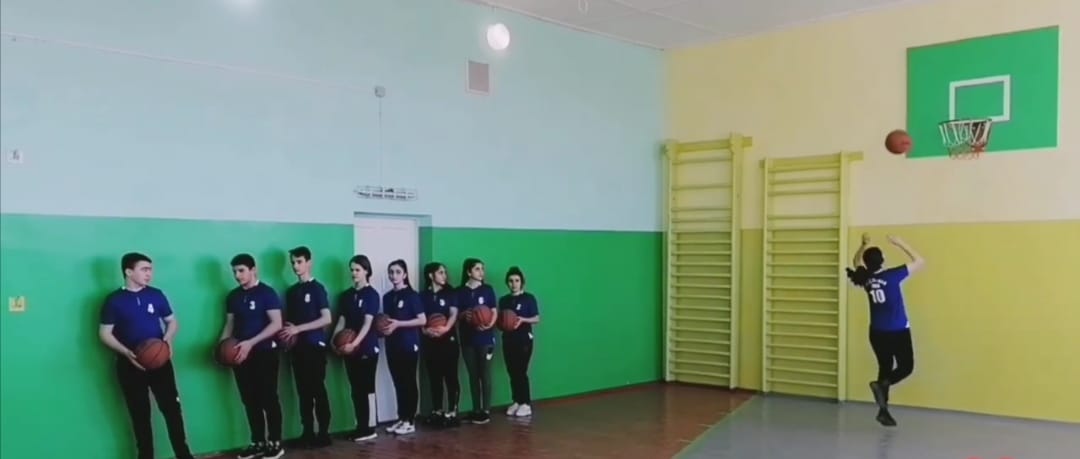 